Publicado en   el 30/05/2014 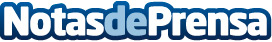 Rozalén recibe el premio nº1 de Cadena 100 Datos de contacto:Nota de prensa publicada en: https://www.notasdeprensa.es/rozalen-recibe-el-premio-n-1-de-cadena-100 Categorias: Música Premios http://www.notasdeprensa.es